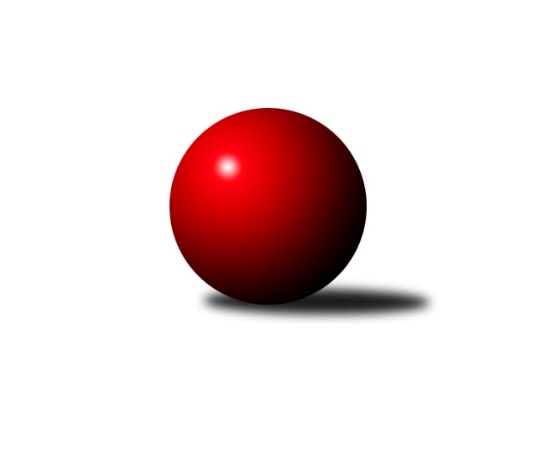 Č.21Ročník 2012/2013	23.5.2024 2. KLM A 2012/2013Statistika 21. kolaTabulka družstev:		družstvo	záp	výh	rem	proh	skore	sety	průměr	body	plné	dorážka	chyby	1.	SKK Rokycany	21	17	0	4	114.0 : 54.0 	(284.0 : 220.0)	3391	34	2238	1153	15.3	2.	KK SDS Sadská	21	15	1	5	107.5 : 60.5 	(273.5 : 230.5)	3350	31	2198	1151	13.3	3.	KK Hvězda Trnovany	21	12	2	7	93.5 : 74.5 	(261.0 : 243.0)	3343	26	2201	1142	14.7	4.	TJ Sokol Duchcov	21	13	0	8	92.0 : 76.0 	(275.5 : 228.5)	3329	26	2223	1106	19.4	5.	TJ Sokol Benešov	21	12	1	8	99.0 : 69.0 	(277.0 : 227.0)	3331	25	2207	1124	17.8	6.	TJ Lokomotiva České Velenice	21	11	0	10	88.0 : 80.0 	(256.5 : 247.5)	3339	22	2213	1126	17.5	7.	SKK Jičín	21	10	0	11	85.5 : 82.5 	(253.5 : 250.5)	3287	20	2186	1101	20.4	8.	KK Konstruktiva Praha 	21	9	1	11	78.5 : 89.5 	(243.5 : 260.5)	3326	19	2196	1130	17.4	9.	KK Lokomotiva Tábor	21	7	2	12	73.5 : 94.5 	(241.0 : 263.0)	3281	16	2192	1089	17.7	10.	SK Uhelné sklady Praha	21	7	0	14	68.0 : 100.0 	(229.0 : 275.0)	3262	14	2189	1074	23	11.	Kuželky Podbořany	21	6	0	15	63.0 : 105.0 	(225.0 : 279.0)	3271	12	2171	1100	22	12.	SK Škoda VS Plzeň	21	3	1	17	45.5 : 122.5 	(204.5 : 299.5)	3209	7	2166	1042	28.5Tabulka doma:		družstvo	záp	výh	rem	proh	skore	sety	průměr	body	maximum	minimum	1.	TJ Sokol Benešov	10	10	0	0	64.0 : 16.0 	(146.5 : 93.5)	3470	20	3579	3407	2.	SKK Rokycany	10	10	0	0	63.5 : 16.5 	(145.5 : 94.5)	3491	20	3582	3422	3.	KK SDS Sadská	11	9	1	1	65.0 : 23.0 	(158.0 : 106.0)	3326	19	3388	3204	4.	TJ Sokol Duchcov	10	9	0	1	57.0 : 23.0 	(149.0 : 91.0)	3403	18	3549	3329	5.	KK Hvězda Trnovany	11	8	0	3	54.0 : 34.0 	(145.0 : 119.0)	3320	16	3408	3253	6.	SKK Jičín	11	7	0	4	56.5 : 31.5 	(151.5 : 112.5)	3244	14	3317	3133	7.	KK Konstruktiva Praha 	10	6	0	4	44.5 : 35.5 	(126.5 : 113.5)	3330	12	3421	3224	8.	TJ Lokomotiva České Velenice	10	6	0	4	41.5 : 38.5 	(122.5 : 117.5)	3262	12	3337	3181	9.	KK Lokomotiva Tábor	11	5	2	4	47.5 : 40.5 	(139.0 : 125.0)	3417	12	3501	3311	10.	SK Uhelné sklady Praha	11	6	0	5	43.5 : 44.5 	(131.0 : 133.0)	3344	12	3418	3244	11.	SK Škoda VS Plzeň	11	3	1	7	35.0 : 53.0 	(129.5 : 134.5)	3275	7	3396	3173	12.	Kuželky Podbořany	10	3	0	7	31.5 : 48.5 	(109.5 : 130.5)	3335	6	3455	3243Tabulka venku:		družstvo	záp	výh	rem	proh	skore	sety	průměr	body	maximum	minimum	1.	SKK Rokycany	11	7	0	4	50.5 : 37.5 	(138.5 : 125.5)	3382	14	3564	3306	2.	KK SDS Sadská	10	6	0	4	42.5 : 37.5 	(115.5 : 124.5)	3352	12	3424	3150	3.	KK Hvězda Trnovany	10	4	2	4	39.5 : 40.5 	(116.0 : 124.0)	3345	10	3435	3258	4.	TJ Lokomotiva České Velenice	11	5	0	6	46.5 : 41.5 	(134.0 : 130.0)	3346	10	3514	3282	5.	TJ Sokol Duchcov	11	4	0	7	35.0 : 53.0 	(126.5 : 137.5)	3323	8	3391	3170	6.	KK Konstruktiva Praha 	11	3	1	7	34.0 : 54.0 	(117.0 : 147.0)	3325	7	3488	3214	7.	SKK Jičín	10	3	0	7	29.0 : 51.0 	(102.0 : 138.0)	3291	6	3434	3155	8.	Kuželky Podbořany	11	3	0	8	31.5 : 56.5 	(115.5 : 148.5)	3265	6	3402	3111	9.	TJ Sokol Benešov	11	2	1	8	35.0 : 53.0 	(130.5 : 133.5)	3318	5	3436	3176	10.	KK Lokomotiva Tábor	10	2	0	8	26.0 : 54.0 	(102.0 : 138.0)	3268	4	3394	3128	11.	SK Uhelné sklady Praha	10	1	0	9	24.5 : 55.5 	(98.0 : 142.0)	3254	2	3406	3040	12.	SK Škoda VS Plzeň	10	0	0	10	10.5 : 69.5 	(75.0 : 165.0)	3202	0	3349	3057Tabulka podzimní části:		družstvo	záp	výh	rem	proh	skore	sety	průměr	body	doma	venku	1.	KK SDS Sadská	11	9	0	2	60.5 : 27.5 	(149.0 : 115.0)	3369	18 	5 	0 	0 	4 	0 	2	2.	SKK Rokycany	11	9	0	2	59.5 : 28.5 	(140.5 : 123.5)	3418	18 	6 	0 	0 	3 	0 	2	3.	TJ Sokol Duchcov	11	9	0	2	59.0 : 29.0 	(158.0 : 106.0)	3357	18 	5 	0 	1 	4 	0 	1	4.	TJ Sokol Benešov	11	7	1	3	54.0 : 34.0 	(152.5 : 111.5)	3370	15 	5 	0 	0 	2 	1 	3	5.	KK Hvězda Trnovany	11	6	1	4	44.5 : 43.5 	(130.5 : 133.5)	3346	13 	4 	0 	1 	2 	1 	3	6.	KK Konstruktiva Praha 	11	6	0	5	45.5 : 42.5 	(132.0 : 132.0)	3332	12 	4 	0 	2 	2 	0 	3	7.	SKK Jičín	11	5	0	6	47.5 : 40.5 	(136.5 : 127.5)	3297	10 	3 	0 	2 	2 	0 	4	8.	TJ Lokomotiva České Velenice	11	5	0	6	46.0 : 42.0 	(140.0 : 124.0)	3343	10 	4 	0 	2 	1 	0 	4	9.	Kuželky Podbořany	11	3	0	8	31.5 : 56.5 	(109.5 : 154.5)	3263	6 	2 	0 	4 	1 	0 	4	10.	KK Lokomotiva Tábor	11	2	2	7	31.0 : 57.0 	(118.5 : 145.5)	3255	6 	2 	2 	2 	0 	0 	5	11.	SK Uhelné sklady Praha	11	2	0	9	29.5 : 58.5 	(116.5 : 147.5)	3259	4 	2 	0 	3 	0 	0 	6	12.	SK Škoda VS Plzeň	11	1	0	10	19.5 : 68.5 	(100.5 : 163.5)	3214	2 	1 	0 	4 	0 	0 	6Tabulka jarní části:		družstvo	záp	výh	rem	proh	skore	sety	průměr	body	doma	venku	1.	SKK Rokycany	10	8	0	2	54.5 : 25.5 	(143.5 : 96.5)	3383	16 	4 	0 	0 	4 	0 	2 	2.	KK Hvězda Trnovany	10	6	1	3	49.0 : 31.0 	(130.5 : 109.5)	3335	13 	4 	0 	2 	2 	1 	1 	3.	KK SDS Sadská	10	6	1	3	47.0 : 33.0 	(124.5 : 115.5)	3317	13 	4 	1 	1 	2 	0 	2 	4.	TJ Lokomotiva České Velenice	10	6	0	4	42.0 : 38.0 	(116.5 : 123.5)	3324	12 	2 	0 	2 	4 	0 	2 	5.	TJ Sokol Benešov	10	5	0	5	45.0 : 35.0 	(124.5 : 115.5)	3307	10 	5 	0 	0 	0 	0 	5 	6.	KK Lokomotiva Tábor	10	5	0	5	42.5 : 37.5 	(122.5 : 117.5)	3331	10 	3 	0 	2 	2 	0 	3 	7.	SK Uhelné sklady Praha	10	5	0	5	38.5 : 41.5 	(112.5 : 127.5)	3282	10 	4 	0 	2 	1 	0 	3 	8.	SKK Jičín	10	5	0	5	38.0 : 42.0 	(117.0 : 123.0)	3265	10 	4 	0 	2 	1 	0 	3 	9.	TJ Sokol Duchcov	10	4	0	6	33.0 : 47.0 	(117.5 : 122.5)	3316	8 	4 	0 	0 	0 	0 	6 	10.	KK Konstruktiva Praha 	10	3	1	6	33.0 : 47.0 	(111.5 : 128.5)	3322	7 	2 	0 	2 	1 	1 	4 	11.	Kuželky Podbořany	10	3	0	7	31.5 : 48.5 	(115.5 : 124.5)	3285	6 	1 	0 	3 	2 	0 	4 	12.	SK Škoda VS Plzeň	10	2	1	7	26.0 : 54.0 	(104.0 : 136.0)	3215	5 	2 	1 	3 	0 	0 	4 Zisk bodů pro družstvo:		jméno hráče	družstvo	body	zápasy	v %	dílčí body	sety	v %	1.	Pavel Honsa 	SKK Rokycany  	17	/	19	(89%)	59.5	/	76	(78%)	2.	Aleš Košnar 	KK SDS Sadská  	17	/	21	(81%)	56	/	84	(67%)	3.	Evžen Valtr 	SK Uhelné sklady Praha  	16	/	20	(80%)	56	/	80	(70%)	4.	Jan Endršt 	TJ Sokol Duchcov  	16	/	21	(76%)	55	/	84	(65%)	5.	Ladislav Takáč 	TJ Sokol Benešov  	16	/	21	(76%)	53.5	/	84	(64%)	6.	Ondřej Touš 	TJ Lokomotiva České Velenice  	16	/	21	(76%)	51.5	/	84	(61%)	7.	Michal Pytlík 	SKK Rokycany  	15.5	/	21	(74%)	55.5	/	84	(66%)	8.	Zdeněk Ransdorf 	TJ Sokol Duchcov  	15	/	21	(71%)	60.5	/	84	(72%)	9.	Lukáš Kočí 	TJ Sokol Benešov  	14	/	18	(78%)	47.5	/	72	(66%)	10.	Lukáš Vik 	SKK Jičín  	14	/	19	(74%)	47	/	76	(62%)	11.	Josef Šálek 	KK Hvězda Trnovany  	14	/	19	(74%)	44.5	/	76	(59%)	12.	Tomáš Bek 	KK SDS Sadská  	14	/	20	(70%)	45.5	/	80	(57%)	13.	Václav Schejbal 	KK SDS Sadská  	14	/	21	(67%)	55.5	/	84	(66%)	14.	Jiří Zemánek 	KK Hvězda Trnovany  	14	/	21	(67%)	51	/	84	(61%)	15.	Vladimír Šána 	Kuželky Podbořany  	14	/	21	(67%)	49	/	84	(58%)	16.	Milan Stránský 	KK Hvězda Trnovany  	13	/	19	(68%)	40.5	/	76	(53%)	17.	Vladimír Matějka 	TJ Sokol Benešov  	13	/	20	(65%)	45.5	/	80	(57%)	18.	Zdeněk ml. Dvořák 	TJ Lokomotiva České Velenice  	13	/	21	(62%)	49	/	84	(58%)	19.	Josef Vejvara 	SKK Jičín  	13	/	21	(62%)	47.5	/	84	(57%)	20.	Martin Fürst 	SKK Rokycany  	13	/	21	(62%)	41	/	84	(49%)	21.	Martin Schejbal 	KK SDS Sadská  	12.5	/	20	(63%)	45.5	/	80	(57%)	22.	Roman Voráček 	KK Hvězda Trnovany  	12.5	/	20	(63%)	41.5	/	80	(52%)	23.	Lukáš Doubrava 	KK Konstruktiva Praha   	12	/	20	(60%)	45.5	/	80	(57%)	24.	Zdeněk Zahrádka 	KK Konstruktiva Praha   	12	/	20	(60%)	44.5	/	80	(56%)	25.	Miroslav Kašpar 	KK Lokomotiva Tábor  	12	/	21	(57%)	45.5	/	84	(54%)	26.	Vojtěch Špelina 	SKK Rokycany  	11.5	/	19	(61%)	45.5	/	76	(60%)	27.	David Kášek 	KK Lokomotiva Tábor  	11.5	/	20	(58%)	44	/	80	(55%)	28.	Jiří Zetek 	SK Uhelné sklady Praha  	11	/	18	(61%)	39.5	/	72	(55%)	29.	Jaroslav Mihál 	KK Lokomotiva Tábor  	11	/	19	(58%)	45.5	/	76	(60%)	30.	Štěpán Koblížek 	KK Konstruktiva Praha   	11	/	19	(58%)	44.5	/	76	(59%)	31.	Jakub Dařílek 	TJ Sokol Duchcov  	11	/	19	(58%)	40.5	/	76	(53%)	32.	Tomáš Čožík 	TJ Sokol Benešov  	10	/	18	(56%)	40.5	/	72	(56%)	33.	Patrik Lojda 	Kuželky Podbořany  	10	/	18	(56%)	34	/	72	(47%)	34.	Antonín Svoboda 	KK SDS Sadská  	10	/	18	(56%)	31.5	/	72	(44%)	35.	Zdeněk st. Dvořák 	TJ Lokomotiva České Velenice  	10	/	20	(50%)	40	/	80	(50%)	36.	Jiří Vejvara 	SKK Jičín  	9.5	/	11	(86%)	28	/	44	(64%)	37.	Petr Richtárech 	Kuželky Podbořany  	9.5	/	19	(50%)	31	/	76	(41%)	38.	Petr Červ 	TJ Sokol Benešov  	9	/	19	(47%)	32.5	/	76	(43%)	39.	Jiří Franěk 	KK Konstruktiva Praha   	9	/	20	(45%)	37	/	80	(46%)	40.	Vít Strachoň 	TJ Sokol Duchcov  	9	/	21	(43%)	42.5	/	84	(51%)	41.	Ladislav Chmel 	TJ Lokomotiva České Velenice  	8.5	/	21	(40%)	37	/	84	(44%)	42.	Zbyněk Dvořák 	TJ Lokomotiva České Velenice  	8.5	/	21	(40%)	36	/	84	(43%)	43.	Agaton ml. Plaňanský ml.	SKK Jičín  	8	/	13	(62%)	29.5	/	52	(57%)	44.	Zdeněk Enžl 	SKK Rokycany  	8	/	16	(50%)	34	/	64	(53%)	45.	Michal Koubek 	KK Hvězda Trnovany  	8	/	18	(44%)	33	/	72	(46%)	46.	Martin Maršálek 	SKK Rokycany  	8	/	18	(44%)	30	/	72	(42%)	47.	Bronislav Černuška 	TJ Lokomotiva České Velenice  	8	/	19	(42%)	37.5	/	76	(49%)	48.	Pavel Říhánek 	SK Škoda VS Plzeň  	8	/	20	(40%)	38.5	/	80	(48%)	49.	Jiří Baloun 	SK Škoda VS Plzeň  	8	/	20	(40%)	31.5	/	80	(39%)	50.	Václav Pop 	Kuželky Podbořany  	7	/	18	(39%)	37.5	/	72	(52%)	51.	Jaroslav Soukup 	SKK Jičín  	7	/	18	(39%)	34.5	/	72	(48%)	52.	David Kuděj 	SK Uhelné sklady Praha  	7	/	18	(39%)	32.5	/	72	(45%)	53.	Jiří Semelka 	TJ Sokol Duchcov  	7	/	18	(39%)	29	/	72	(40%)	54.	Josef Pecha 	TJ Sokol Duchcov  	7	/	20	(35%)	38	/	80	(48%)	55.	Ivan Januš 	TJ Sokol Benešov  	7	/	21	(33%)	42	/	84	(50%)	56.	Antonín Knobloch 	SK Uhelné sklady Praha  	6	/	13	(46%)	25	/	52	(48%)	57.	Petr Chval 	KK Lokomotiva Tábor  	6	/	14	(43%)	28	/	56	(50%)	58.	Martin Vít 	SK Škoda VS Plzeň  	6	/	14	(43%)	27.5	/	56	(49%)	59.	Oldřich Kučera 	SK Škoda VS Plzeň  	6	/	16	(38%)	30.5	/	64	(48%)	60.	Jan Renka st.	KK SDS Sadská  	6	/	17	(35%)	30.5	/	68	(45%)	61.	Miloslav Vik 	SKK Jičín  	6	/	19	(32%)	29.5	/	76	(39%)	62.	Zdeněk Slezák 	SK Uhelné sklady Praha  	5.5	/	16	(34%)	26.5	/	64	(41%)	63.	František Obruča 	KK Konstruktiva Praha   	5	/	6	(83%)	13.5	/	24	(56%)	64.	Josef Dvořák 	SK Uhelné sklady Praha  	5	/	11	(45%)	20	/	44	(45%)	65.	Pavel Kaan 	KK Hvězda Trnovany  	5	/	12	(42%)	23	/	48	(48%)	66.	Karel Smažík 	KK Lokomotiva Tábor  	5	/	14	(36%)	22.5	/	56	(40%)	67.	Zdeněk Kandl 	KK Hvězda Trnovany  	5	/	15	(33%)	26.5	/	60	(44%)	68.	Petr Bystřický 	KK Lokomotiva Tábor  	5	/	17	(29%)	23	/	68	(34%)	69.	Borek Jelínek 	KK Lokomotiva Tábor  	5	/	19	(26%)	30.5	/	76	(40%)	70.	Jaroslav Franěk 	TJ Sokol Benešov  	4	/	5	(80%)	12	/	20	(60%)	71.	Rudolf Hofmann 	Kuželky Podbořany  	3.5	/	15	(23%)	24.5	/	60	(41%)	72.	Roman Pytlík 	SKK Rokycany  	3	/	3	(100%)	7	/	12	(58%)	73.	Jaroslav ml. Pleticha ml.	KK Konstruktiva Praha   	3	/	8	(38%)	12	/	32	(38%)	74.	Milan Vicher 	SK Škoda VS Plzeň  	3	/	10	(30%)	18	/	40	(45%)	75.	Jaroslav Wagner 	Kuželky Podbořany  	3	/	12	(25%)	17	/	48	(35%)	76.	Jan Ambra 	Kuželky Podbořany  	3	/	16	(19%)	24	/	64	(38%)	77.	Jiří Šlajer 	SK Škoda VS Plzeň  	3	/	17	(18%)	25	/	68	(37%)	78.	Karel Bok 	SK Škoda VS Plzeň  	2.5	/	13	(19%)	18	/	52	(35%)	79.	Jan Barchánek 	KK Konstruktiva Praha   	2.5	/	16	(16%)	18	/	64	(28%)	80.	Miroslav Šnejdar ml.	KK Konstruktiva Praha   	2	/	3	(67%)	6.5	/	12	(54%)	81.	Roman Osovský 	TJ Lokomotiva České Velenice  	2	/	3	(67%)	5.5	/	12	(46%)	82.	Václav Fűrst 	SKK Rokycany  	2	/	4	(50%)	6.5	/	16	(41%)	83.	Roman Bureš 	SKK Jičín  	2	/	4	(50%)	6	/	16	(38%)	84.	Jiří ml. Drábek 	SKK Jičín  	2	/	8	(25%)	11.5	/	32	(36%)	85.	Milan Vrabec 	SK Škoda VS Plzeň  	2	/	10	(20%)	10.5	/	40	(26%)	86.	Stanislav Schuh 	SK Uhelné sklady Praha  	2	/	13	(15%)	15	/	52	(29%)	87.	Pavel Louda 	SKK Jičín  	1	/	1	(100%)	3	/	4	(75%)	88.	Michal Wohlmuth 	SKK Rokycany  	1	/	1	(100%)	3	/	4	(75%)	89.	Václav ml. Martínek 	TJ Sokol Duchcov  	1	/	1	(100%)	3	/	4	(75%)	90.	Vladislav Krusman 	Kuželky Podbořany  	1	/	1	(100%)	3	/	4	(75%)	91.	Pavel Kříž 	SKK Jičín  	1	/	1	(100%)	2	/	4	(50%)	92.	Martin Prokůpek 	SKK Rokycany  	1	/	1	(100%)	2	/	4	(50%)	93.	Martin Mazáček 	SKK Jičín  	1	/	2	(50%)	6	/	8	(75%)	94.	Petr Tepličanec 	KK Konstruktiva Praha   	1	/	2	(50%)	5	/	8	(63%)	95.	Pavel Kohlíček 	KK Konstruktiva Praha   	1	/	2	(50%)	4	/	8	(50%)	96.	Petr Miláček 	KK SDS Sadská  	1	/	2	(50%)	2	/	8	(25%)	97.	Václav Pešek 	KK SDS Sadská  	1	/	3	(33%)	4	/	12	(33%)	98.	Václav Posejpal 	KK Konstruktiva Praha   	1	/	4	(25%)	8	/	16	(50%)	99.	Zbyněk Sedlák 	SK Uhelné sklady Praha  	1	/	4	(25%)	4	/	16	(25%)	100.	Jiří Hess 	Kuželky Podbořany  	0	/	1	(0%)	2	/	4	(50%)	101.	Pavel Vymazal 	TJ Sokol Benešov  	0	/	1	(0%)	1.5	/	4	(38%)	102.	Marcel Pouznar 	KK Lokomotiva Tábor  	0	/	1	(0%)	1	/	4	(25%)	103.	Tomáš Štraicher 	TJ Sokol Duchcov  	0	/	1	(0%)	1	/	4	(25%)	104.	Karel Palát 	TJ Sokol Benešov  	0	/	1	(0%)	0	/	4	(0%)	105.	Václav Beránek 	SK Škoda VS Plzeň  	0	/	1	(0%)	0	/	4	(0%)	106.	Jakub Laurich 	Kuželky Podbořany  	0	/	1	(0%)	0	/	4	(0%)	107.	Štěpán Šreiber 	SKK Rokycany  	0	/	1	(0%)	0	/	4	(0%)	108.	Bedřich Varmuža 	SKK Rokycany  	0	/	1	(0%)	0	/	4	(0%)	109.	Lukáš Jarosch 	Kuželky Podbořany  	0	/	1	(0%)	0	/	4	(0%)	110.	Josef Pauch 	SKK Rokycany  	0	/	1	(0%)	0	/	4	(0%)	111.	Václav st. Martínek 	TJ Sokol Duchcov  	0	/	2	(0%)	2	/	8	(25%)	112.	Jiří Čapek 	SKK Jičín  	0	/	2	(0%)	1	/	8	(13%)	113.	Petr Sachunský 	SK Škoda VS Plzeň  	0	/	3	(0%)	4	/	12	(33%)	114.	Stanislav Vesecký 	KK Konstruktiva Praha   	0	/	3	(0%)	4	/	12	(33%)	115.	Jiří Pavlík 	SK Uhelné sklady Praha  	0	/	3	(0%)	3	/	12	(25%)Průměry na kuželnách:		kuželna	průměr	plné	dorážka	chyby	výkon na hráče	1.	SKK Rokycany, 1-4	3430	2246	1183	17.9	(571.7)	2.	Benešov, 1-4	3408	2252	1155	16.4	(568.0)	3.	Tábor, 1-4	3393	2248	1145	17.6	(565.6)	4.	Podbořany, 1-4	3348	2210	1137	18.4	(558.1)	5.	Duchcov, 1-4	3347	2215	1132	20.9	(558.0)	6.	KK Konstruktiva Praha, 1-6	3341	2213	1128	20.1	(556.9)	7.	Konstruktiva, 1-4	3322	2215	1106	19.5	(553.8)	8.	TJ Lokomotiva Ústí nad Labem, 1-4	3298	2184	1113	17.5	(549.7)	9.	SK Škoda VS Plzeň, 1-4	3294	2204	1089	22.5	(549.1)	10.	Přelouč, 1-4	3288	2181	1106	17.4	(548.1)	11.	České Velenice, 1-4	3256	2146	1109	17.4	(542.8)	12.	SKK Jičín, 1-4	3223	2158	1064	21.3	(537.2)Nejlepší výkony na kuželnách:SKK Rokycany, 1-4SKK Rokycany 	3582	20. kolo	Jan Endršt 	TJ Sokol Duchcov 	643	16. koloSKK Rokycany 	3547	18. kolo	Vojtěch Špelina 	SKK Rokycany 	630	8. koloSKK Rokycany 	3545	6. kolo	Michal Pytlík 	SKK Rokycany 	630	6. koloSKK Rokycany 	3491	3. kolo	Michal Pytlík 	SKK Rokycany 	626	18. koloSKK Rokycany 	3480	8. kolo	Martin Fürst 	SKK Rokycany 	620	3. koloSKK Rokycany 	3470	10. kolo	Evžen Valtr 	SK Uhelné sklady Praha 	617	8. koloSKK Rokycany 	3466	13. kolo	Pavel Honsa 	SKK Rokycany 	616	18. koloSKK Rokycany 	3465	16. kolo	Vojtěch Špelina 	SKK Rokycany 	616	20. koloKK Konstruktiva Praha  	3453	13. kolo	Michal Pytlík 	SKK Rokycany 	615	20. koloSKK Rokycany 	3441	1. kolo	Pavel Honsa 	SKK Rokycany 	615	1. koloBenešov, 1-4TJ Sokol Benešov 	3579	10. kolo	Vladimír Matějka 	TJ Sokol Benešov 	634	10. koloTJ Sokol Benešov 	3549	16. kolo	Ladislav Takáč 	TJ Sokol Benešov 	625	14. koloTJ Sokol Benešov 	3481	14. kolo	Jaroslav Franěk 	TJ Sokol Benešov 	622	16. koloTJ Sokol Benešov 	3476	18. kolo	Petr Červ 	TJ Sokol Benešov 	621	16. koloTJ Sokol Benešov 	3462	4. kolo	Ladislav Takáč 	TJ Sokol Benešov 	620	6. koloTJ Sokol Benešov 	3461	8. kolo	Pavel Honsa 	SKK Rokycany 	615	14. koloTJ Sokol Benešov 	3437	6. kolo	Vladimír Matějka 	TJ Sokol Benešov 	614	14. koloTJ Sokol Benešov 	3434	12. kolo	Lukáš Kočí 	TJ Sokol Benešov 	609	10. koloTJ Sokol Benešov 	3418	20. kolo	Ladislav Takáč 	TJ Sokol Benešov 	607	8. koloKK SDS Sadská 	3418	6. kolo	Ivan Januš 	TJ Sokol Benešov 	607	4. koloTábor, 1-4KK Lokomotiva Tábor 	3501	13. kolo	Ondřej Touš 	TJ Lokomotiva České Velenice 	641	19. koloKK Lokomotiva Tábor 	3484	7. kolo	Jaroslav Mihál 	KK Lokomotiva Tábor 	624	1. koloSKK Rokycany 	3455	7. kolo	David Kášek 	KK Lokomotiva Tábor 	623	13. koloKK Lokomotiva Tábor 	3452	1. kolo	Tomáš Čožík 	TJ Sokol Benešov 	615	11. koloKK Lokomotiva Tábor 	3443	11. kolo	Josef Dvořák 	SK Uhelné sklady Praha 	615	1. koloTJ Sokol Benešov 	3436	11. kolo	David Kášek 	KK Lokomotiva Tábor 	614	17. koloSKK Jičín 	3434	15. kolo	Miroslav Kašpar 	KK Lokomotiva Tábor 	611	7. koloTJ Lokomotiva České Velenice 	3433	19. kolo	Lukáš Vik 	SKK Jičín 	609	15. koloKK Lokomotiva Tábor 	3432	19. kolo	David Kášek 	KK Lokomotiva Tábor 	609	11. koloKK Lokomotiva Tábor 	3429	17. kolo	Jaroslav Soukup 	SKK Jičín 	608	15. koloPodbořany, 1-4TJ Lokomotiva České Velenice 	3514	7. kolo	Zdeněk ml. Dvořák 	TJ Lokomotiva České Velenice 	620	7. koloKK Konstruktiva Praha  	3488	5. kolo	Rudolf Hofmann 	Kuželky Podbořany 	613	3. koloKuželky Podbořany 	3455	5. kolo	Patrik Lojda 	Kuželky Podbořany 	610	5. koloSKK Jičín 	3427	3. kolo	Vladimír Šána 	Kuželky Podbořany 	609	3. koloKK Hvězda Trnovany 	3391	15. kolo	Lukáš Vik 	SKK Jičín 	606	3. koloKuželky Podbořany 	3385	3. kolo	Václav Schejbal 	KK SDS Sadská 	605	13. koloKuželky Podbořany 	3382	1. kolo	Jaroslav Mihál 	KK Lokomotiva Tábor 	603	10. koloKK SDS Sadská 	3379	13. kolo	Vladimír Matějka 	TJ Sokol Benešov 	602	9. koloKuželky Podbořany 	3369	19. kolo	Aleš Košnar 	KK SDS Sadská 	601	13. koloKuželky Podbořany 	3365	10. kolo	Vladimír Šána 	Kuželky Podbořany 	598	19. koloDuchcov, 1-4TJ Sokol Duchcov 	3549	3. kolo	Jan Endršt 	TJ Sokol Duchcov 	657	3. koloTJ Sokol Duchcov 	3459	17. kolo	Jan Endršt 	TJ Sokol Duchcov 	647	5. koloTJ Sokol Duchcov 	3454	5. kolo	Josef Pecha 	TJ Sokol Duchcov 	636	3. koloTJ Sokol Duchcov 	3405	13. kolo	Jan Endršt 	TJ Sokol Duchcov 	622	17. koloKK SDS Sadská 	3395	1. kolo	Zdeněk Ransdorf 	TJ Sokol Duchcov 	617	1. koloTJ Sokol Duchcov 	3388	7. kolo	Zdeněk Ransdorf 	TJ Sokol Duchcov 	614	17. koloTJ Sokol Duchcov 	3380	15. kolo	Zdeněk Ransdorf 	TJ Sokol Duchcov 	613	5. koloTJ Sokol Duchcov 	3379	8. kolo	Zdeněk Ransdorf 	TJ Sokol Duchcov 	612	15. koloTJ Sokol Duchcov 	3344	1. kolo	Tomáš Čožík 	TJ Sokol Benešov 	612	7. koloTJ Lokomotiva České Velenice 	3342	17. kolo	Zdeněk Ransdorf 	TJ Sokol Duchcov 	610	13. koloKK Konstruktiva Praha, 1-6KK SDS Sadská 	3419	15. kolo	Zdeněk Ransdorf 	TJ Sokol Duchcov 	632	21. koloSK Uhelné sklady Praha 	3418	3. kolo	Evžen Valtr 	SK Uhelné sklady Praha 	629	9. koloKK Lokomotiva Tábor 	3394	12. kolo	David Kuděj 	SK Uhelné sklady Praha 	629	21. koloSK Uhelné sklady Praha 	3385	19. kolo	Michal Koubek 	KK Hvězda Trnovany 	613	17. koloSK Uhelné sklady Praha 	3377	12. kolo	Evžen Valtr 	SK Uhelné sklady Praha 	605	12. koloSK Uhelné sklady Praha 	3370	21. kolo	Evžen Valtr 	SK Uhelné sklady Praha 	602	21. koloTJ Sokol Duchcov 	3369	21. kolo	Evžen Valtr 	SK Uhelné sklady Praha 	601	11. koloSK Uhelné sklady Praha 	3369	17. kolo	Evžen Valtr 	SK Uhelné sklady Praha 	599	3. koloKK Konstruktiva Praha  	3369	7. kolo	Václav Pešek 	KK SDS Sadská 	597	15. koloSK Uhelné sklady Praha 	3360	9. kolo	Aleš Košnar 	KK SDS Sadská 	594	15. koloKonstruktiva, 1-4KK Konstruktiva Praha  	3421	18. kolo	Zdeněk Zahrádka 	KK Konstruktiva Praha  	650	1. koloKK Konstruktiva Praha  	3418	1. kolo	Vladimír Šána 	Kuželky Podbořany 	618	16. koloSK Uhelné sklady Praha 	3406	18. kolo	Patrik Lojda 	Kuželky Podbořany 	615	16. koloKK Konstruktiva Praha  	3393	6. kolo	Štěpán Koblížek 	KK Konstruktiva Praha  	608	18. koloKK Konstruktiva Praha  	3389	20. kolo	Zdeněk Zahrádka 	KK Konstruktiva Praha  	606	6. koloTJ Sokol Benešov 	3389	1. kolo	František Obruča 	KK Konstruktiva Praha  	601	1. koloSKK Rokycany 	3376	2. kolo	Martin Fürst 	SKK Rokycany 	599	2. koloTJ Sokol Duchcov 	3361	4. kolo	Lukáš Doubrava 	KK Konstruktiva Praha  	599	20. koloKuželky Podbořany 	3329	16. kolo	Vít Strachoň 	TJ Sokol Duchcov 	598	4. koloKK Konstruktiva Praha  	3327	16. kolo	Václav Schejbal 	KK SDS Sadská 	595	20. koloTJ Lokomotiva Ústí nad Labem, 1-4KK Hvězda Trnovany 	3408	2. kolo	Josef Šálek 	KK Hvězda Trnovany 	615	8. koloKK Hvězda Trnovany 	3395	11. kolo	Jiří Zemánek 	KK Hvězda Trnovany 	610	12. koloSKK Rokycany 	3369	12. kolo	Vladimír Matějka 	TJ Sokol Benešov 	607	21. koloKK Hvězda Trnovany 	3356	12. kolo	Zdeněk Kandl 	KK Hvězda Trnovany 	604	16. koloTJ Sokol Benešov 	3341	21. kolo	Josef Šálek 	KK Hvězda Trnovany 	603	21. koloKK SDS Sadská 	3341	8. kolo	Pavel Honsa 	SKK Rokycany 	593	12. koloKK Lokomotiva Tábor 	3340	16. kolo	Jaroslav Mihál 	KK Lokomotiva Tábor 	593	16. koloKK Hvězda Trnovany 	3324	14. kolo	Vladimír Šána 	Kuželky Podbořany 	591	4. koloKK Hvězda Trnovany 	3323	8. kolo	David Kášek 	KK Lokomotiva Tábor 	588	16. koloTJ Sokol Duchcov 	3317	14. kolo	Josef Šálek 	KK Hvězda Trnovany 	588	11. koloSK Škoda VS Plzeň, 1-4SKK Rokycany 	3564	9. kolo	Roman Pytlík 	SKK Rokycany 	646	9. koloSK Škoda VS Plzeň 	3396	9. kolo	Jan Endršt 	TJ Sokol Duchcov 	618	11. koloTJ Sokol Duchcov 	3385	11. kolo	Pavel Honsa 	SKK Rokycany 	605	9. koloKK SDS Sadská 	3368	5. kolo	Vladimír Šána 	Kuželky Podbořany 	603	12. koloSK Škoda VS Plzeň 	3326	15. kolo	Aleš Košnar 	KK SDS Sadská 	602	5. koloTJ Lokomotiva České Velenice 	3315	21. kolo	Vojtěch Špelina 	SKK Rokycany 	601	9. koloKK Hvězda Trnovany 	3312	7. kolo	Martin Fürst 	SKK Rokycany 	600	9. koloKuželky Podbořany 	3310	12. kolo	Bronislav Černuška 	TJ Lokomotiva České Velenice 	598	21. koloSK Škoda VS Plzeň 	3306	7. kolo	Václav Schejbal 	KK SDS Sadská 	591	5. koloSK Škoda VS Plzeň 	3302	19. kolo	Ladislav Takáč 	TJ Sokol Benešov 	590	15. koloPřelouč, 1-4KK SDS Sadská 	3388	9. kolo	Roman Voráček 	KK Hvězda Trnovany 	604	19. koloKK SDS Sadská 	3373	16. kolo	Václav Schejbal 	KK SDS Sadská 	601	12. koloKK SDS Sadská 	3367	14. kolo	Tomáš Bek 	KK SDS Sadská 	598	14. koloKK SDS Sadská 	3361	12. kolo	Vladimír Matějka 	TJ Sokol Benešov 	592	17. koloKK SDS Sadská 	3358	11. kolo	Aleš Košnar 	KK SDS Sadská 	591	4. koloKK SDS Sadská 	3351	7. kolo	Antonín Svoboda 	KK SDS Sadská 	587	11. koloKK Konstruktiva Praha  	3332	9. kolo	Jiří Franěk 	KK Konstruktiva Praha  	586	9. koloKK SDS Sadská 	3327	17. kolo	Roman Pytlík 	SKK Rokycany 	584	21. koloKK Lokomotiva Tábor 	3327	14. kolo	Václav Schejbal 	KK SDS Sadská 	582	16. koloSKK Rokycany 	3324	21. kolo	David Kášek 	KK Lokomotiva Tábor 	582	14. koloČeské Velenice, 1-4SKK Rokycany 	3367	15. kolo	David Kuděj 	SK Uhelné sklady Praha 	614	20. koloTJ Lokomotiva České Velenice 	3337	15. kolo	Pavel Honsa 	SKK Rokycany 	607	15. koloKK Hvězda Trnovany 	3317	13. kolo	Ondřej Touš 	TJ Lokomotiva České Velenice 	601	15. koloTJ Sokol Duchcov 	3313	6. kolo	Ondřej Touš 	TJ Lokomotiva České Velenice 	591	8. koloTJ Lokomotiva České Velenice 	3304	18. kolo	Jan Endršt 	TJ Sokol Duchcov 	589	6. koloTJ Lokomotiva České Velenice 	3304	8. kolo	Ladislav Chmel 	TJ Lokomotiva České Velenice 	585	3. koloTJ Lokomotiva České Velenice 	3282	3. kolo	Jiří Franěk 	KK Konstruktiva Praha  	585	3. koloTJ Sokol Benešov 	3273	5. kolo	Michal Koubek 	KK Hvězda Trnovany 	582	13. koloKK Konstruktiva Praha  	3270	3. kolo	Lukáš Kočí 	TJ Sokol Benešov 	580	5. koloTJ Lokomotiva České Velenice 	3267	10. kolo	Ondřej Touš 	TJ Lokomotiva České Velenice 	575	10. koloSKK Jičín, 1-4TJ Lokomotiva České Velenice 	3342	12. kolo	Lukáš Doubrava 	KK Konstruktiva Praha  	597	21. koloSKK Jičín 	3317	2. kolo	Miloslav Vik 	SKK Jičín 	596	2. koloSKK Rokycany 	3306	11. kolo	Jiří Vejvara 	SKK Jičín 	590	11. koloSKK Jičín 	3299	4. kolo	Jiří Vejvara 	SKK Jičín 	586	6. koloSKK Jičín 	3292	11. kolo	Pavel Honsa 	SKK Rokycany 	580	11. koloTJ Sokol Duchcov 	3285	2. kolo	Michal Pytlík 	SKK Rokycany 	580	11. koloSKK Jičín 	3272	16. kolo	Jaroslav Soukup 	SKK Jičín 	578	14. koloSKK Jičín 	3261	18. kolo	Václav Schejbal 	KK SDS Sadská 	577	18. koloKK Hvězda Trnovany 	3258	9. kolo	Ladislav Takáč 	TJ Sokol Benešov 	576	19. koloSKK Jičín 	3246	6. kolo	Jaroslav Soukup 	SKK Jičín 	576	4. koloČetnost výsledků:	8.0 : 0.0	5x	7.0 : 1.0	25x	6.5 : 1.5	1x	6.0 : 2.0	28x	5.5 : 2.5	1x	5.0 : 3.0	21x	4.5 : 3.5	1x	4.0 : 4.0	4x	3.5 : 4.5	1x	3.0 : 5.0	13x	2.5 : 5.5	2x	2.0 : 6.0	14x	1.5 : 6.5	1x	1.0 : 7.0	6x	0.0 : 8.0	3x